PERNYATAAN KEBERATAN ATAS PERMOHONAN INFORMASIINFORMASI PANGAJU KEBERATANNomor Registrasi Keberatan : ………………………………………………… diisi petugas)*Nomor Pendaftaran Permohonan	Informasi :………………………………………………..	Tujuan Penggunaan Informasi	:……………………………………………………………..Identitas Pemohon	Nama			: …………………………………………………………………………….Alamat			: …………………………………………………………………………….			  …………………………………………………………………………….Pekerjaan		: …………………………………………………………………………….Nomor Telepon	          : …………………………………………………………………………….Identitas Kuasa Pemohon **Nama			: ……………………………………………………………………………..Alamat			: ……………………………………………………………………………..				  ……………………………………………………………………………..Nomor Telepon		: …………………………………………………………….....................ALASAN PENGAJUAN KEBERATAN ***Permohonan Informasi di tolak.Informasi berkala tidak disediakan.Perminataan informasi tidak ditanggapi.Permintaan informasi ditanggapi tidak sebagaimana yang diminta.Permintaan informasi tidak dipenuhi.Biaya yang dikenakan tidak wajarInformasi disampaikan melebihi jangka waktu yang ditentukan.KASUS POSISI (tambahan kertas bila perlu)………………………………………………………………………………………………………………………………………………………………………………………………………………………………………………………………………………………………………………………………………HARI/TANGGAL TANGGAPAN ATAS KEBERATAN AKAN DIBERIKAN : [tanggal], [bulan], [tahun] [diisi oleh petugas] ****Demikian keberatan ini saya sampaikan, atas perhatian dan tanggapannya, saya ucapkan terima kasih.	Keterangan:* 	  Nomor registrasi pengajuan keberatan diisi berdasarkan buku register 
           pengajuan keberatan.** 	   Identitas kuasa pemohon diisi jika ada pemohonnya dan melampirkan Surat 
           Kuasa.***	   Sesuai dengan Pasal 35 UU KIP, dipilih oleh pengaju keberatan sesuai dengan 
           alasan keberatan yang diajukan****	   Diisi sesuai dengan ketentuan jangka waktu dalam UU KIP.*****	   Tanggal diisi dengan tanggal diterimanya pengajuan keberatan yaitu sejak 
            keberatan dinyatakan lengkap sesuai dengan buku register pengajuan 
            keberatan.****** Dalam hal keberatan diajukan secara langsung, maka formulir keberatan juga 
            ditandatangani oleh petugas yang menerima pengajuan keberatan.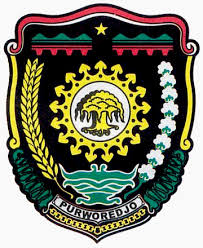 PEMERINTAH KABUPATEN PURWOREJORUMAH SAKIT UMUM DAERAH Dr. TJITROWARDOJO Jl. Jenderal Sudirman 60 Purworejo 54114Telp. (0275) 321118, 325650, 325651 (hunting), (0275) 322448, Fax. : (0275) 325652E-mail :rsud_Tjitrowardojo@purworejokab.go.id, website : rsud.purworejokab.go.id      Mengetahui, ******Petugas Pelayanan Informasi(Penerima Permohonan)(...............................................................)Nama dan Tanda TanganPurworejo, …..  ………………………. 20….Pengaju Keberatan (................................................................)Nama dan Tanda Tangan